Appointment of Volunteers: ChecklistThis checklist must be completed and signed by the Volunteer Coordinator and a copy placed in the personal file of the volunteer appointed.Name of Appointed Volunteer:……………………………………………………I can confirm that all actions have been completed and relevant documents for this Volunteer have been checked and placed on their personal file.Volunteer Coordinator ………………………………………………………..Date 			………………………………………………………..Preliminary StepsPolicy sectionApproval has been obtained for the volunteer role to be filled – ECF approved via TRAC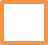 Role description and advert has been prepared, with involvement of the appropriate service The recruitment approach has been confirmed with the Recruitment Team via TRACInterview date has been confirmedAdvert has been placedShortlisting and Pre-interviewApplicant’s eligibility for the Guaranteed Interview Scheme has been checked Shortlisting has been completed Interview Details Pro-forma has been completed on TRAC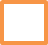 Interview day arrangements have been made (room booking if face to face or sending Microsoft Teams invite if via videoconferencing)At InterviewAn initial photographic identification check has been undertaken and a copy of documentation taken to be kept in personal fileSkills and experience have been checked and appropriate to roleReferences have been checked to ensure they are appropriate Successful volunteer recruitment has been completed via TRACFinal Offer of Volunteer Placement Final Offer Details Form has been completed via TRACVolunteer has been contacted and start date and working arrangements have been confirmedPost AppointmentComplete the Start Date Ready Checklist and return to the Recruitment TeamSave all successful volunteer information forming part of the new starter personal fileArrangements for volunteers first day in role have been made (including meet and greet, local induction etc..)First day of Volunteer Placement Verify new starters identification via a photographic ID Document (copy to be signed, dated and placed on personal file)Issue Volunteer Agreement and Code of Conduct Complete local induction